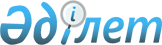 2024-2026 жылдары субсидиялауға жататын Ақтөбе облысының әлеуметтік маңызы бар облысішілік автомобиль қатынастарының тізбесін айқындау туралыАқтөбе облыстық мәслихатының 2023 жылғы 13 желтоқсандағы № 84 шешімі. Ақтөбе облысының Әділет департаментінде 2023 жылғы 20 желтоқсанда № 8467 болып тіркелді
      "Қазақстан Республикасындағы жергілікті мемлекеттік басқару және өзін-өзі басқару туралы" Қазақстан Республикасы Заңының 6 бабына, "Әлеуметтік маңызы бар жолаушылар тасымалдарын жүзеге асырумен байланысты тасымалдаушылардың шығындарын бюджет қаражаты есебінен субсидиялау қағидаларын бекіту туралы" Қазақстан Республикасы Инвестициялар және даму министрі міндетін атқарушының 2015 жылғы 25 тамыздағы № 883 бұйрығына (Нормативтік құқықтық актілерді мемлекеттік тіркеу тізілімінде № 12353 тіркелген) сәйкес, Ақтөбе облыстық мәслихаты ШЕШТІ:
      1. 2024-2026 жылдары субсидиялауға жататын Ақтөбе облысының әлеуметтік маңызы бар облысішілік автомобиль қатынастарының тізбесі қосымшаға сәйкес айқындалсын.
      2. Осы шешім оның алғашқы ресми жарияланған күнінен кейін күнтізбелік он күн өткен соң қолданысқа енгізіледі. 2024-2026 жылдары субсидиялауға жататын Ақтөбе облысының әлеуметтік маңызы бар облысішілік автомобиль қатынастар тізбесі
      Ескерту. Қосымша жаңа редакцияда - Ақтөбе облыстық мәслихатының 27.05.2024 № 139 шешімімен (алғашқы ресми жарияланған күнінен кейін күнтізбелік он күн өткен соң қолданысқа енгізіледі).
					© 2012. Қазақстан Республикасы Әділет министрлігінің «Қазақстан Республикасының Заңнама және құқықтық ақпарат институты» ШЖҚ РМК
				
      Облыстық мәслихаттың төрағасы 

Г. Суентаева
Облыстық мәслихаттың 
2023 жылғы 13 желтоқсандағы 
№ 84 шешіміне қосымша
№
Маршрут атауы (маршрут нөмірі)
Маршрут түрі (атауы)
Әдістемеге сәйкес 1 жолаушыға айқындалған тариф
1 жолаушыға ұсынылатын немесе қолданыстағы тариф
Нақты және ұсынылатын тарифтер айырмасы
Әлеуметтік маңызы бар автомобиль қатынасының 3 жылға болжамдалатын жылдар бөлінісінде субсидиялау көлемі
Әлеуметтік маңызы бар автомобиль қатынасының 3 жылға болжамдалатын жылдар бөлінісінде субсидиялау көлемі
Әлеуметтік маңызы бар автомобиль қатынасының 3 жылға болжамдалатын жылдар бөлінісінде субсидиялау көлемі
Әлеуметтік маңызы бар автомобиль қатынасының 3 жылға болжамдалатын жылдар бөлінісінде субсидиялау көлемі
1
2
3
4
5
6
7
7
7
7
1
2
3
4
5
6
2024
2025
2026
барлығы
1.
№ 111
Ақтөбе – Маржанбұлақ
689,78
150
539,78
51 161 762
51 161 762
51 161 762
153 485 286
2.
№ 255
Ақтөбе – Қарауылкелді
2848,85
1500
1348,85
18 937 869
18 937 869
18 937 869
56 813 607
3.
№ 231
Ақтөбе – Қобда
1338,15
600
738,15
24 801 722
24 801 722
24 801 722
74 405 166
4.
№ 105
Ақтөбе – Сарыжар
838,17
200
638,17
46 572 225
46 572 225
46 572 225
139 716 675
5.
№ 103
Ақтөбе – Родниковка
980,03
350
630,03
20 866 653
20 866 653
20 866 653
62 599 959
6.
№ 211
Ақтөбе – Мәртөк
1560,78
400
1160,78
25 537 256
25 537 256
25 537 256
76 611 768
7.
№ 239
Ақтөбе – Хромтау
1381,42
600
781,42
143 355 665
143 355 665
143 355 665
430 066 995
8.
№ 207
Ақтөбе - Қандыагаш
1569,54
700
869,54
146 395 468
146 395 468
146 395 468
439 186 404